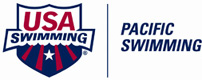 Wednesday, February 1, 2017Thank you for your application to compete at the Pacific Swimming Zone All-Star Development Meet weekend in Vallejo, California on March 4- March 5, 2017.  We received more applications than we expected and the selections were very competitive. At this time, we would like to inform you that you have not been chosen for the All-Star Development Team.  We hope that you will continue to pursue your swimming and will think about applying for the other All-Star level meets in the future. Thank you for your commitment and dedication to swimming. For those 9 and older your check is enclosed and thank you for your commitment to Pacific Swimming. If you have any other  questions, please contact Head Coach:  Brian Potts at:  coachbrian@seasidedolphins.net  (xxx) xxx-xxxxHead Team Manager:  Guiselle Marrone at:  teammanager@westcoastaquatics.org  (xxx) xxx-xxxx